ОТДЕЛ ПО ОБРАЗОВАНИЮ АДМИНИСТРАЦИИ СУРОВИКИНСКОГО МУНИЦИПАЛЬНОГО РАЙОНА ВОЛГОГРАДСКОЙ ОБЛАСТИПРИКАЗ04.09.2020 г.								   	№ 99АО внесении изменений в приказ Отдела по образованию администрации Суровикинского муниципального района от 12.01.2015 № 2А «Об утверждении положений о полученииобщего образования в форме семейного образования и самообразования на территории Суровикинского муниципальногорайона Волгоградской области и об организации индивидуальногообучения на дому с обучающимися, освобожденными от посещения общеобразовательных учреждений по состоянию здоровья»    На основании Конституции Российской Федерации, Федерального закона от 29 декабря 2012 г. № 273-ФЗ «Об образовании в Российской Федерации», Приказа Министерства просвещения РФ от 28 августа 2020 г. № 442 «Об утверждении Порядка организации и осуществления образовательной деятельности по основным общеобразовательным программам - образовательным программам начального общего, основного общего и среднего общего образования», в соответствии с Письмом Министерства образования и науки РФ  №НТ-1139/08 от 15.11.2013 г., в целях приведения в соответствие с действующим законодательством РФ приказываю:Внести в приказ Отдела по образованию администрации Суровикинского муниципального района от 12.01.2015 № 2А «Об утверждении положений о получении общего образования в форме семейного образования и самообразования на территории Суровикинского муниципального района Волгоградской области и об организации индивидуального обучения на дому с обучающимися, освобожденными от посещения общеобразовательных учреждений по состоянию здоровья» (далее – Приказ) следующие изменения: Изложить положение о получении общего образования в форме семейного образования и самообразования на территории Суровикинского муниципального района Волгоградской области в новой редакции согласно приложению 1; Изложить положение об организации индивидуального обучения на дому с обучающимися, освобожденными от посещения общеобразовательных учреждений по состоянию здоровья в новой редакции согласно приложению 2;Руководителям образовательных организаций обеспечить исполнение приказа в пределах своей компетенции.Контроль за исполнением приказа возложить на заместителя начальника Отдела по образованию Кукарину О.К.Начальник отдела по образованию          С.А.Забазнов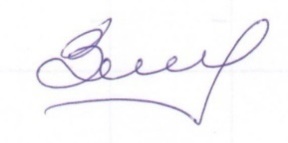 